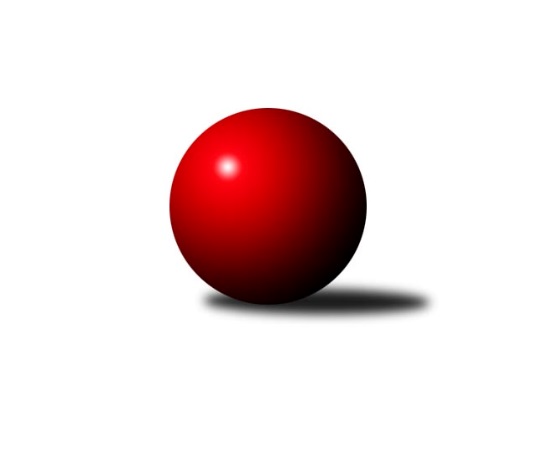 Č.3Ročník 2016/2017	25.9.2016Nejlepšího výkonu v tomto kole: 3374 dosáhlo družstvo: SKK Jičín B3.KLM B 2016/2017Výsledky 3. kolaSouhrnný přehled výsledků:SKK Jičín B	- KK Konstruktiva Praha  B	7:1	3374:3156	15.0:9.0	22.9.TJ Sparta Kutná Hora	- SK Žižkov Praha	5:3	3191:3185	10.5:13.5	24.9.TJ Sokol Tehovec 	- TJ Lokomotiva Trutnov 	5:3	3304:3250	13.0:11.0	24.9.TJ Sokol Praha-Vršovice 	- Spartak Rokytnice nad Jizerou	2:6	2912:3080	8.0:16.0	24.9.KK Hvězda Trnovany B	- TJ Kuželky Česká Lípa 	1:7	3215:3296	10.0:14.0	24.9.TJ Teplice Letná	- TJ Lokomotiva Ústí n. L. 		dohrávka		16.10.Tabulka družstev:	1.	TJ Sokol Tehovec	3	3	0	0	16.0 : 8.0 	40.5 : 31.5 	 3362	6	2.	TJ Lokomotiva Ústí n. L.	2	2	0	0	14.0 : 2.0 	33.5 : 14.5 	 3245	4	3.	Spartak Rokytnice nad Jizerou	3	2	0	1	17.0 : 7.0 	43.0 : 29.0 	 3282	4	4.	TJ Lokomotiva Trutnov	3	2	0	1	15.0 : 9.0 	40.0 : 32.0 	 3259	4	5.	TJ Kuželky Česká Lípa	3	2	0	1	15.0 : 9.0 	37.0 : 35.0 	 3195	4	6.	SK Žižkov Praha	3	2	0	1	14.0 : 10.0 	43.0 : 29.0 	 3185	4	7.	TJ Teplice Letná	2	1	0	1	8.0 : 8.0 	23.0 : 25.0 	 3207	2	8.	SKK Jičín B	3	1	0	2	11.0 : 13.0 	37.5 : 34.5 	 3340	2	9.	KK Konstruktiva Praha  B	3	1	0	2	8.0 : 16.0 	32.0 : 40.0 	 3175	2	10.	TJ Sparta Kutná Hora	3	1	0	2	7.0 : 17.0 	29.0 : 43.0 	 3190	2	11.	KK Hvězda Trnovany B	3	0	0	3	6.0 : 18.0 	26.5 : 45.5 	 3161	0	12.	TJ Sokol Praha-Vršovice	3	0	0	3	5.0 : 19.0 	23.0 : 49.0 	 2921	0Podrobné výsledky kola:	 SKK Jičín B	3374	7:1	3156	KK Konstruktiva Praha  B	Jaroslav Soukup	125 	 143 	 140 	154	562 	 2:2 	 547 	 141	130 	 141	135	Pavel Vymazal	Vladimír Pavlata	135 	 115 	 123 	134	507 	 1:3 	 553 	 128	138 	 151	136	Arnošt Nedbal	Martin Mazáček	136 	 139 	 141 	148	564 	 3:1 	 453 	 142	102 	 112	97	Jaroslav st. Pleticha st.	Tomáš Pavlata	152 	 144 	 155 	132	583 	 2:2 	 544 	 156	120 	 135	133	Jakub Hlava	Jaroslav Kříž	125 	 142 	 136 	133	536 	 4:0 	 504 	 119	123 	 130	132	Stanislav Vesecký	Vladimír Řehák	164 	 149 	 144 	165	622 	 3:1 	 555 	 121	155 	 137	142	Václav Posejpalrozhodčí: Nejlepší výkon utkání: 622 - Vladimír Řehák	 TJ Sparta Kutná Hora	3191	5:3	3185	SK Žižkov Praha	Vladimír Holý	124 	 134 	 136 	125	519 	 1.5:2.5 	 527 	 110	134 	 143	140	Martin Beran	Dušan Hrčkulák	147 	 160 	 113 	129	549 	 3:1 	 514 	 131	135 	 109	139	Jiří Zetek	Dalibor Mierva	131 	 144 	 124 	133	532 	 2:2 	 522 	 123	130 	 126	143	František Rusín	Petr Dus	144 	 132 	 137 	127	540 	 1:3 	 572 	 159	150 	 118	145	Josef Kašpar	Jiří Barbora	125 	 141 	 126 	147	539 	 2:2 	 499 	 130	143 	 124	102	Luboš Kocmich	Michal Hrčkulák	139 	 121 	 133 	119	512 	 1:3 	 551 	 140	120 	 140	151	Stanislav Schuhrozhodčí: Nejlepší výkon utkání: 572 - Josef Kašpar	 TJ Sokol Tehovec 	3304	5:3	3250	TJ Lokomotiva Trutnov 	Martin Hrouda	119 	 142 	 129 	126	516 	 2.5:1.5 	 511 	 119	131 	 155	106	Marek Plšek	Jaroslav Procházka	146 	 139 	 152 	159	596 	 4:0 	 538 	 138	137 	 119	144	Petr Kotek	Petr Šmidlík	148 	 151 	 142 	128	569 	 3:1 	 531 	 133	134 	 118	146	Aleš Kotek	Martin Bílek	138 	 127 	 137 	133	535 	 2:2 	 536 	 140	122 	 149	125	Marek Žoudlík	Petr Seidl	133 	 144 	 138 	137	552 	 0:4 	 580 	 142	158 	 139	141	Roman Straka	Jakub Šmidlík	133 	 132 	 142 	129	536 	 1.5:2.5 	 554 	 140	155 	 142	117	Tomáš Ryšavýrozhodčí: Nejlepší výkon utkání: 596 - Jaroslav Procházka	 TJ Sokol Praha-Vršovice 	2912	2:6	3080	Spartak Rokytnice nad Jizerou	Martin Šveda	113 	 124 	 117 	128	482 	 1:3 	 518 	 115	142 	 134	127	Slavomír Trepera	Antonín Krejza	114 	 118 	 126 	115	473 	 1:3 	 507 	 127	127 	 109	144	Petr Janouch	Karel Holada	115 	 112 	 101 	108	436 	 0:4 	 534 	 132	132 	 143	127	Petr Mařas	Jiří Rejthárek	127 	 118 	 111 	132	488 	 0:4 	 532 	 136	120 	 127	149	Zdeněk st. Novotný st.	Pavel Grygar	128 	 125 	 122 	142	517 	 2:2 	 507 	 132	121 	 128	126	Jan Mařas	Zbyněk Vilímovský	136 	 119 	 134 	127	516 	 4:0 	 482 	 130	115 	 125	112	Milan Valášekrozhodčí: Nejlepší výkon utkání: 534 - Petr Mařas	 KK Hvězda Trnovany B	3215	1:7	3296	TJ Kuželky Česká Lípa 	Petr Kubita	135 	 137 	 129 	142	543 	 2:2 	 544 	 133	129 	 138	144	Vladimír Ludvík	Petr Fabian	143 	 151 	 126 	148	568 	 3:1 	 509 	 125	116 	 149	119	Marek Kyzivát *1	Ondřej Koblih	148 	 108 	 128 	142	526 	 2:2 	 527 	 128	131 	 125	143	Petr Steinz	Bohumil Navrátil	156 	 134 	 124 	130	544 	 1:3 	 572 	 147	144 	 140	141	Josef Rubanický	Radek Kandl	132 	 127 	 153 	134	546 	 1:3 	 563 	 142	149 	 135	137	Martin Najman	Vratislav Kubita	134 	 136 	 117 	101	488 	 1:3 	 581 	 121	149 	 147	164	Miroslav Malýrozhodčí: střídání: *1 od 61. hodu Jiří SlabýNejlepší výkon utkání: 581 - Miroslav MalýPořadí jednotlivců:	jméno hráče	družstvo	celkem	plné	dorážka	chyby	poměr kuž.	Maximum	1.	Jaroslav Procházka 	TJ Sokol Tehovec 	605.25	389.3	216.0	0.5	2/2	(614)	2.	Petr Šmidlík 	TJ Sokol Tehovec 	568.50	378.5	190.0	4.5	2/2	(569)	3.	Jan Hybš 	TJ Teplice Letná	563.50	375.5	188.0	3.0	2/2	(598)	4.	Tomáš Vrána 	TJ Lokomotiva Ústí n. L. 	562.50	376.0	186.5	5.0	2/2	(583)	5.	Miroslav Malý 	TJ Kuželky Česká Lípa 	559.50	362.5	197.0	3.0	2/3	(581)	6.	Marek Žoudlík 	TJ Lokomotiva Trutnov 	557.00	366.3	190.7	4.0	3/3	(580)	7.	Dušan Hrčkulák 	TJ Sparta Kutná Hora	556.50	377.5	179.0	5.0	2/3	(564)	8.	Jiří Barbora 	TJ Sparta Kutná Hora	556.00	370.0	186.0	2.3	3/3	(581)	9.	Martin Hrouda 	TJ Sokol Tehovec 	555.50	362.5	193.0	4.5	2/2	(595)	10.	Jaroslav Soukup 	SKK Jičín B	554.00	375.5	178.5	9.5	2/2	(567)	11.	Zdeněk st. Novotný  st.	Spartak Rokytnice nad Jizerou	553.00	367.8	185.3	3.8	2/2	(582)	12.	Martin Mazáček 	SKK Jičín B	550.25	370.5	179.8	5.3	2/2	(564)	13.	Pavel Vymazal 	KK Konstruktiva Praha  B	550.00	354.0	196.0	3.3	3/3	(570)	14.	Martin Bílek 	TJ Sokol Tehovec 	548.50	364.3	184.3	3.3	2/2	(558)	15.	Jaroslav Kříž 	SKK Jičín B	548.25	358.3	190.0	4.5	2/2	(553)	16.	Petr Fabian 	KK Hvězda Trnovany B	548.25	365.8	182.5	3.8	2/2	(601)	17.	Vladimír Pavlata 	SKK Jičín B	548.25	371.3	177.0	7.8	2/2	(578)	18.	Václav Posejpal 	KK Konstruktiva Praha  B	548.00	368.0	180.0	3.0	3/3	(559)	19.	Jan Filip 	TJ Teplice Letná	545.00	371.0	174.0	4.0	2/2	(571)	20.	Martin Najman 	TJ Kuželky Česká Lípa 	544.67	358.3	186.3	3.3	3/3	(563)	21.	Milan Grejtovský 	TJ Lokomotiva Ústí n. L. 	543.50	346.0	197.5	3.0	2/2	(612)	22.	Radek Jalovecký 	TJ Lokomotiva Ústí n. L. 	543.50	363.5	180.0	2.0	2/2	(582)	23.	Jan Mařas 	Spartak Rokytnice nad Jizerou	543.25	357.0	186.3	4.3	2/2	(589)	24.	Roman Straka 	TJ Lokomotiva Trutnov 	542.00	376.3	165.7	1.7	3/3	(580)	25.	Stanislav Schuh 	SK Žižkov Praha	540.00	354.5	185.5	4.0	2/2	(551)	26.	Petr Janouch 	Spartak Rokytnice nad Jizerou	539.25	365.5	173.8	5.5	2/2	(587)	27.	Jiří Šípek 	TJ Lokomotiva Ústí n. L. 	538.50	356.0	182.5	5.0	2/2	(561)	28.	Lukáš Hanzlík 	TJ Teplice Letná	537.50	357.5	180.0	5.0	2/2	(555)	29.	Tomáš Ryšavý 	TJ Lokomotiva Trutnov 	536.67	356.7	180.0	4.7	3/3	(555)	30.	František Rusín 	SK Žižkov Praha	536.25	363.5	172.8	3.8	2/2	(561)	31.	Jiří Zetek 	SK Žižkov Praha	534.75	352.5	182.3	3.8	2/2	(564)	32.	Vratislav Kubita 	KK Hvězda Trnovany B	534.00	355.0	179.0	5.5	2/2	(562)	33.	Arnošt Nedbal 	KK Konstruktiva Praha  B	534.00	363.7	170.3	7.0	3/3	(553)	34.	Vladimír Holý 	TJ Sparta Kutná Hora	532.00	364.3	167.7	4.3	3/3	(563)	35.	Michal Hrčkulák 	TJ Sparta Kutná Hora	532.00	370.7	161.3	7.7	3/3	(561)	36.	David Bouša 	TJ Teplice Letná	531.00	359.0	172.0	7.5	2/2	(557)	37.	Martin Beran 	SK Žižkov Praha	531.00	362.0	169.0	5.8	2/2	(537)	38.	Milan Valášek 	Spartak Rokytnice nad Jizerou	530.75	356.8	174.0	3.8	2/2	(591)	39.	Josef Rubanický 	TJ Kuželky Česká Lípa 	530.67	352.3	178.3	5.0	3/3	(572)	40.	Marek Plšek 	TJ Lokomotiva Trutnov 	530.67	361.0	169.7	4.7	3/3	(554)	41.	Petr Kubita 	KK Hvězda Trnovany B	530.50	361.0	169.5	4.5	2/2	(571)	42.	Jiří Šťastný 	TJ Sokol Tehovec 	529.00	361.0	168.0	2.0	2/2	(548)	43.	Martin st. Zahálka  st.	TJ Lokomotiva Ústí n. L. 	528.50	352.5	176.0	5.0	2/2	(537)	44.	Radek Kandl 	KK Hvězda Trnovany B	528.00	362.3	165.8	6.3	2/2	(550)	45.	Petr Steinz 	TJ Kuželky Česká Lípa 	526.67	349.3	177.3	5.7	3/3	(541)	46.	Vladimír Ludvík 	TJ Kuželky Česká Lípa 	526.00	358.7	167.3	2.0	3/3	(544)	47.	Petr Kotek 	TJ Lokomotiva Trutnov 	524.50	362.0	162.5	9.5	2/3	(538)	48.	Jakub Hlava 	KK Konstruktiva Praha  B	524.00	369.7	154.3	8.7	3/3	(544)	49.	Dalibor Mierva 	TJ Sparta Kutná Hora	523.67	354.3	169.3	5.3	3/3	(558)	50.	Luděk Gühl 	TJ Teplice Letná	523.00	349.0	174.0	9.0	2/2	(526)	51.	Marek Kyzivát 	TJ Kuželky Česká Lípa 	522.50	356.5	166.0	6.0	2/3	(535)	52.	Pavel Grygar 	TJ Sokol Praha-Vršovice 	517.50	351.5	166.0	7.5	2/2	(518)	53.	Zbyněk Vilímovský 	TJ Sokol Praha-Vršovice 	516.25	347.3	169.0	5.3	2/2	(539)	54.	Stanislav Vesecký 	KK Konstruktiva Praha  B	515.33	363.0	152.3	8.3	3/3	(537)	55.	Luboš Kocmich 	SK Žižkov Praha	507.00	348.0	159.0	6.8	2/2	(523)	56.	Jaroslav st. Pleticha  st.	KK Konstruktiva Praha  B	505.00	351.5	153.5	9.5	2/3	(557)	57.	Jiří Rejthárek 	TJ Sokol Praha-Vršovice 	500.00	344.0	156.0	8.0	2/2	(541)	58.	Martin Šveda 	TJ Sokol Praha-Vršovice 	493.00	341.8	151.3	8.3	2/2	(499)	59.	Petr Dus 	TJ Sparta Kutná Hora	481.50	328.0	153.5	14.5	2/3	(540)	60.	Antonín Krejza 	TJ Sokol Praha-Vršovice 	472.00	332.0	140.0	11.0	2/2	(489)	61.	Martin Šmejkal 	TJ Sokol Praha-Vršovice 	460.50	324.5	136.0	13.0	2/2	(493)		Štěpán Kvapil 	Spartak Rokytnice nad Jizerou	610.50	398.0	212.5	2.5	1/2	(632)		Vladimír Řehák 	SKK Jičín B	582.50	365.5	217.0	3.5	1/2	(622)		Michal Vlček 	TJ Lokomotiva Trutnov 	577.00	388.0	189.0	2.0	1/3	(577)		Petr Kolář 	SKK Jičín B	576.00	391.0	185.0	11.0	1/2	(576)		Josef Kašpar 	SK Žižkov Praha	572.00	368.0	204.0	1.0	1/2	(572)		Tomáš Pavlata 	SKK Jičín B	570.50	387.0	183.5	5.5	1/2	(583)		Jan Pašek  ml.	Spartak Rokytnice nad Jizerou	568.50	393.0	175.5	3.0	1/2	(574)		Josef Rohlena 	TJ Lokomotiva Ústí n. L. 	565.00	373.0	192.0	2.0	1/2	(565)		Miroslav Kužel 	TJ Lokomotiva Trutnov 	565.00	378.0	187.0	7.0	1/3	(565)		Petr Seidl 	TJ Sokol Tehovec 	559.50	372.0	187.5	3.5	1/2	(567)		Petr Holý 	TJ Lokomotiva Trutnov 	556.00	364.0	192.0	2.0	1/3	(556)		Roman Bureš 	SKK Jičín B	550.00	356.0	194.0	4.0	1/2	(550)		Jakub Šmidlík 	TJ Sokol Tehovec 	543.00	365.5	177.5	3.0	1/2	(550)		Leoš Vobořil 	TJ Sparta Kutná Hora	541.00	388.0	153.0	6.0	1/3	(541)		Martin Bergerhof 	KK Hvězda Trnovany B	537.00	389.0	148.0	10.0	1/2	(537)		Petr Mařas 	Spartak Rokytnice nad Jizerou	534.00	342.0	192.0	3.0	1/2	(534)		Aleš Kotek 	TJ Lokomotiva Trutnov 	531.00	352.0	179.0	6.0	1/3	(531)		Alexandr Trpišovský 	TJ Teplice Letná	530.00	351.0	179.0	8.0	1/2	(530)		Bohumil Navrátil 	KK Hvězda Trnovany B	528.00	337.0	191.0	4.0	1/2	(544)		Jiří Slabý 	TJ Kuželky Česká Lípa 	527.00	352.0	175.0	4.0	1/3	(527)		Ondřej Koblih 	KK Hvězda Trnovany B	526.00	357.5	168.5	8.0	1/2	(526)		Jiří Halfar 	TJ Sparta Kutná Hora	523.00	369.0	154.0	11.0	1/3	(523)		Slavomír Trepera 	Spartak Rokytnice nad Jizerou	518.00	357.0	161.0	4.0	1/2	(518)		Petr Veverka 	SK Žižkov Praha	512.00	372.0	140.0	9.0	1/2	(512)		David Novák 	TJ Sokol Tehovec 	509.00	353.0	156.0	8.0	1/2	(509)		Miroslav Šnejdar  st.	KK Konstruktiva Praha  B	502.00	342.0	160.0	6.0	1/3	(502)		Štěpán Kunc 	TJ Lokomotiva Ústí n. L. 	491.00	328.0	163.0	8.0	1/2	(491)		Josef Jiřínský 	TJ Teplice Letná	484.00	345.0	139.0	7.0	1/2	(484)		Karel Holada 	TJ Sokol Praha-Vršovice 	429.00	325.5	103.5	19.5	1/2	(436)Sportovně technické informace:Starty náhradníků:registrační číslo	jméno a příjmení 	datum startu 	družstvo	číslo startu16026	Petr Fabian	24.09.2016	KK Hvězda Trnovany B	3x
Hráči dopsaní na soupisku:registrační číslo	jméno a příjmení 	datum startu 	družstvo	Program dalšího kola:4. kolo30.9.2016	pá	18:30	KK Konstruktiva Praha  B - TJ Teplice Letná	1.10.2016	so	9:00	Spartak Rokytnice nad Jizerou - SKK Jičín B	1.10.2016	so	10:00	TJ Lokomotiva Trutnov  - TJ Sokol Praha-Vršovice 	1.10.2016	so	13:30	SK Žižkov Praha - TJ Sokol Tehovec 	1.10.2016	so	14:00	KK Hvězda Trnovany B - TJ Sparta Kutná Hora	1.10.2016	so	15:30	TJ Kuželky Česká Lípa  - TJ Lokomotiva Ústí n. L. 	Nejlepší šestka kola - absolutněNejlepší šestka kola - absolutněNejlepší šestka kola - absolutněNejlepší šestka kola - absolutněNejlepší šestka kola - dle průměru kuželenNejlepší šestka kola - dle průměru kuželenNejlepší šestka kola - dle průměru kuželenNejlepší šestka kola - dle průměru kuželenNejlepší šestka kola - dle průměru kuželenPočetJménoNázev týmuVýkonPočetJménoNázev týmuPrůměr (%)Výkon1xVladimír ŘehákJičín B6221xVladimír ŘehákJičín B113.716223xJaroslav ProcházkaTehovec5963xJaroslav ProcházkaTehovec110.885961xTomáš PavlataJičín B5831xRoman StrakaTrutnov107.95801xMiroslav MalýČ. Lípa5811xTomáš PavlataJičín B106.585831xRoman StrakaTrutnov5801xPetr ŠmidlíkTehovec105.855691xJosef RubanickýČ. Lípa5721xJan FilipTeplice105.7556